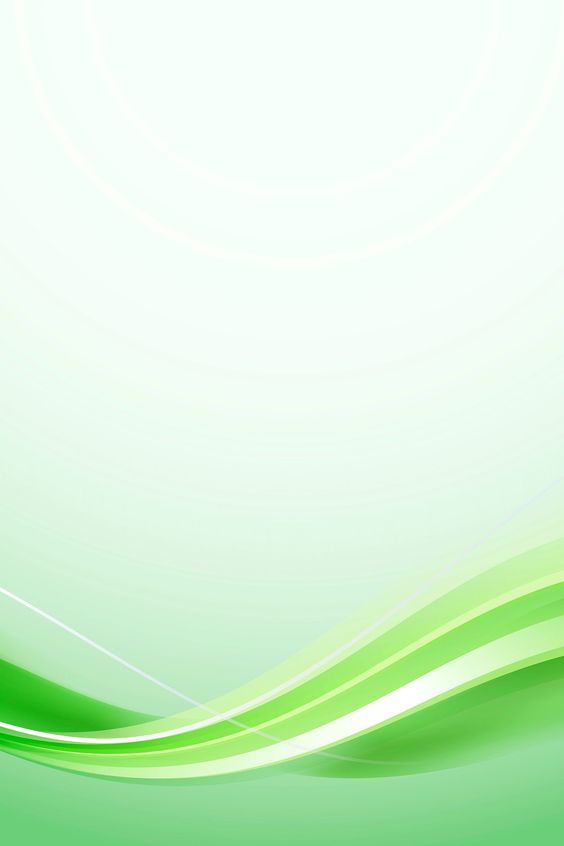 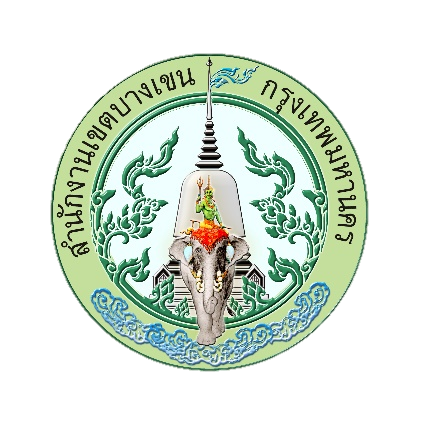 ข้อมูลเงินนอกงบประมาณ โรงเรียนไทยนิยมสงเคราะห์ข้อมูลเงินนอกงบประมาณ โรงเรียนไทยนิยมสงเคราะห์ข้อมูลเงินนอกงบประมาณ โรงเรียนไทยนิยมสงเคราะห์ข้อมูลเงินนอกงบประมาณ โรงเรียนไทยนิยมสงเคราะห์ข้อมูลเงินนอกงบประมาณ โรงเรียนไทยนิยมสงเคราะห์ข้อมูลเงินนอกงบประมาณ โรงเรียนไทยนิยมสงเคราะห์ประจำปีงบประมาณ พ.ศ.2566ประจำปีงบประมาณ พ.ศ.2566ประจำปีงบประมาณ พ.ศ.2566ประจำปีงบประมาณ พ.ศ.2566ประจำปีงบประมาณ พ.ศ.2566ประจำปีงบประมาณ พ.ศ.2566สำนักงานเขตบางเขน กรุงเทพมหานครข้อมูล ณ 31 มีนาคม 2566สำนักงานเขตบางเขน กรุงเทพมหานครข้อมูล ณ 31 มีนาคม 2566สำนักงานเขตบางเขน กรุงเทพมหานครข้อมูล ณ 31 มีนาคม 2566สำนักงานเขตบางเขน กรุงเทพมหานครข้อมูล ณ 31 มีนาคม 2566สำนักงานเขตบางเขน กรุงเทพมหานครข้อมูล ณ 31 มีนาคม 2566สำนักงานเขตบางเขน กรุงเทพมหานครข้อมูล ณ 31 มีนาคม 2566เงินอุดหนุนรัฐบาลกทมรวมจ่ายคงเหลือการจัดการศึกษา6,187,47306,187,47306,187,473อาหารเสริม (นม)1,887,09101,887,09101,887,091อาหารกลางวัน4,361,4905,317,0009,678,49009,678,490อื่น ๆ00000รวม12,436,0545,317,00017,753,054017,753,054ข้อมูลเงินนอกงบประมาณ โรงเรียนบ้านคลองบัว (เอี่ยมแสงโรจน์)ข้อมูลเงินนอกงบประมาณ โรงเรียนบ้านคลองบัว (เอี่ยมแสงโรจน์)ข้อมูลเงินนอกงบประมาณ โรงเรียนบ้านคลองบัว (เอี่ยมแสงโรจน์)ข้อมูลเงินนอกงบประมาณ โรงเรียนบ้านคลองบัว (เอี่ยมแสงโรจน์)ข้อมูลเงินนอกงบประมาณ โรงเรียนบ้านคลองบัว (เอี่ยมแสงโรจน์)ข้อมูลเงินนอกงบประมาณ โรงเรียนบ้านคลองบัว (เอี่ยมแสงโรจน์)ประจำปีงบประมาณ พ.ศ.2566ประจำปีงบประมาณ พ.ศ.2566ประจำปีงบประมาณ พ.ศ.2566ประจำปีงบประมาณ พ.ศ.2566ประจำปีงบประมาณ พ.ศ.2566ประจำปีงบประมาณ พ.ศ.2566สำนักงานเขตบางเขน กรุงเทพมหานครสำนักงานเขตบางเขน กรุงเทพมหานครสำนักงานเขตบางเขน กรุงเทพมหานครสำนักงานเขตบางเขน กรุงเทพมหานครสำนักงานเขตบางเขน กรุงเทพมหานครสำนักงานเขตบางเขน กรุงเทพมหานครข้อมูล ณ 31 มีนาคม 2566เงินอุดหนุนรัฐบาลกทมรวมจ่ายคงเหลือการจัดการศึกษา2,642,28802,642,28802,642,288อาหารเสริม (นม)1,333,74801,333,74801,333,748อาหารกลางวัน3,082,5901,118,4004,200,99004,200,990อื่น ๆ00000รวม7,058,6261,118,4008,177,02608,177,026ข้อมูลเงินนอกงบประมาณ โรงเรียนประชาภิบาลข้อมูลเงินนอกงบประมาณ โรงเรียนประชาภิบาลข้อมูลเงินนอกงบประมาณ โรงเรียนประชาภิบาลข้อมูลเงินนอกงบประมาณ โรงเรียนประชาภิบาลข้อมูลเงินนอกงบประมาณ โรงเรียนประชาภิบาลข้อมูลเงินนอกงบประมาณ โรงเรียนประชาภิบาลประจำปีงบประมาณ พ.ศ.2566ประจำปีงบประมาณ พ.ศ.2566ประจำปีงบประมาณ พ.ศ.2566ประจำปีงบประมาณ พ.ศ.2566ประจำปีงบประมาณ พ.ศ.2566ประจำปีงบประมาณ พ.ศ.2566สำนักงานเขตบางเขน กรุงเทพมหานครสำนักงานเขตบางเขน กรุงเทพมหานครสำนักงานเขตบางเขน กรุงเทพมหานครสำนักงานเขตบางเขน กรุงเทพมหานครสำนักงานเขตบางเขน กรุงเทพมหานครสำนักงานเขตบางเขน กรุงเทพมหานครข้อมูล ณ 31 มีนาคม 2566เงินอุดหนุนรัฐบาลกทมรวมจ่ายคงเหลือการจัดการศึกษา891,8170891,8170891,817อาหารเสริม (นม)453,1690453,1690453,169อาหารกลางวัน1,047,375380,0001,427,37501,427,375อื่น ๆ00000รวม2,392,361380,0002,772,36102,772,361ข้อมูลเงินนอกงบประมาณ โรงเรียนวัดไตรรัตนาราม (ชื่นชูใจราษฎร์อุทิศ)ข้อมูลเงินนอกงบประมาณ โรงเรียนวัดไตรรัตนาราม (ชื่นชูใจราษฎร์อุทิศ)ข้อมูลเงินนอกงบประมาณ โรงเรียนวัดไตรรัตนาราม (ชื่นชูใจราษฎร์อุทิศ)ข้อมูลเงินนอกงบประมาณ โรงเรียนวัดไตรรัตนาราม (ชื่นชูใจราษฎร์อุทิศ)ข้อมูลเงินนอกงบประมาณ โรงเรียนวัดไตรรัตนาราม (ชื่นชูใจราษฎร์อุทิศ)ข้อมูลเงินนอกงบประมาณ โรงเรียนวัดไตรรัตนาราม (ชื่นชูใจราษฎร์อุทิศ)ประจำปีงบประมาณ พ.ศ.2566ประจำปีงบประมาณ พ.ศ.2566ประจำปีงบประมาณ พ.ศ.2566ประจำปีงบประมาณ พ.ศ.2566ประจำปีงบประมาณ พ.ศ.2566ประจำปีงบประมาณ พ.ศ.2566สำนักงานเขตบางเขน กรุงเทพมหานครสำนักงานเขตบางเขน กรุงเทพมหานครสำนักงานเขตบางเขน กรุงเทพมหานครสำนักงานเขตบางเขน กรุงเทพมหานครสำนักงานเขตบางเขน กรุงเทพมหานครสำนักงานเขตบางเขน กรุงเทพมหานครข้อมูล ณ 31 มีนาคม 2566เงินอุดหนุนรัฐบาลกทมรวมจ่ายคงเหลือการจัดการศึกษา1,219,25601,219,25601,219,256อาหารเสริม (นม)624,8960624,8960624,896อาหารกลางวัน1,444,275524,0001,968,27501,968,275อื่น ๆ00000รวม3,288,427524,0003,812,42703,812,427